WYDZIAŁ SZKOLENIA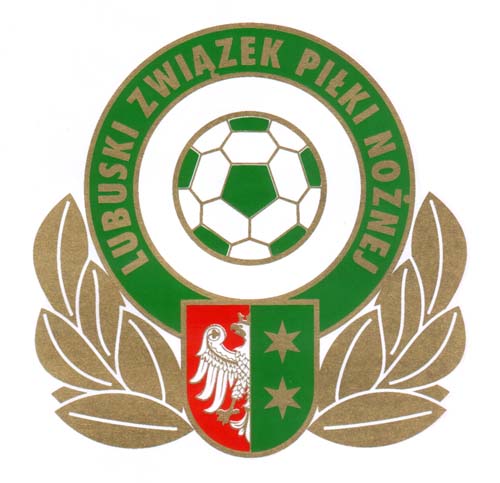 LUBUSKIEGO ZWIĄZKU PIŁKI NOŻNEJZielona Góra ul. Ptasia 2aPRAKTYKA TRENERSKA KURSU NA DYPLOM 
                                   UEFA BNAZWISKO I IMIĘ KURSANTA:..........................................................................................DATA ODBYWANIA PRAKTYKI:........................................................................................MIEJSCE ODBYWANIA PRAKTYKI:..................................................................................OPIEKUN PRAKTYKI:............................................................................................................KLASA TRENERSKA OPIEKUNA:.....................................WYMIAR GODZIN PRAKTYKI: 15 HOrganizacja i funkcjonowanie klubu sportowego – 2HHospitacja zajęć treningowych grupy: F – D / C – A / Seniorzy / 3 x 2 H = 6 HAsystowanie podczas prowadzenie zajęć – 3HSamodzielne prowadzenie zajęć – 2HObserwacja zawodów ligowych – 2HI. Cele praktyki:Zapoznanie się z funkcjonowaniem klubu.Zapoznanie się ze strukturą organizacyjną klubuUczestnictwo w procesie treningowym i w zawodach sportowychBudowanie warsztatu pracy poprzez hospitowanie, asystowanie oraz samodzielne prowadzenie jednostek treningowych.Poznanie sposobów planowania i prowadzenie jednostek treningowych.Zapoznanie się z metodami kontroli procesu treningowego stosowanymi w klubie.Umiejętność prowadzenia obserwacji zawodów sportowych i analizy otrzymanych danych.II. Zadania do realizacji:Wykonanie sprawozdania dotyczącego struktury i zasad funkcjonowania klubu, bazy materialnej oraz zaplecza sportowego.Zaznajomienie z aspektami pracy trenera:planowanie i realizacja szkoleniaformułowanie celów szkoleniaprowadzenie dokumentacji procesu treningowegoZapoznanie się z metodami pracy trenera:preferowany model kierowania procesem szkoleniasposoby egzekwowania realizacji wyznaczonych zadań treningowychkierowanie zespołem sportowym podczas zawodów II. Obowiązki kursanta podczas praktyki:Wykazanie się nienaganną postawąRealizacja zadań i celów praktykiSystematyczne prowadzenie dokumentacjiPrzedłożenie kierownikowi kursu kompletnej dokumentacji praktyki po jej zakończeniu.III. Prowadzenie dokumentacji praktyki:Sporządzenie planu praktykiSporządzenie protokołów hospitacji zajęć na załączonym wzorzeOpracowanie konspektów jednostek treningowych za załączonym wzorze.Pisemne sprawozdanie z realizacji celów i zadań praktyki.IV. Kryteria zaliczenia praktyki:Odbycie praktyki w terminie uzgodnionym z Kierownikiem Kursu.Wykonanie i złożenie dokumentacji z realizacji zadań praktyki.Uzyskanie pozytywnej oceny wystawionej przez trenera – opiekuna klubowegoUzyskanie pozytywnej oceny wystawionej przez Kierownika KursuPIECZĘĆ KLUBU						TERMIN PRAKTYKI:.............................................PLAN PRAKTYKI  KURSU NA DYPLOM UEFA BPODPIS TRENERA OPIEKUNA PRAKTYKI..............................................................HOSPITACJA JEDNOSTKI TRENINGOWEJPIŁKA NOŻNAGRUPA TRENINGOWA......................................................................DATA........................PROWADZĄCY.....................................................................................MIEJSCE ZAJĘĆ.............................................CZAS TRWANIA.......................................minTEMAT ZAJĘĆ: .............................................................................................................................................................................................................................................................................Zadanie treningowe w zakresie:Umiejętności............................................................................................Motoryczności.........................................................................................Pomoce dydaktyczne..........................................................................................Metody................................................................................................................Formy..................................................................................................................KONSPEKT JEDNOSTKI TRENINGOWEJPIŁKA NOŻNAGRUPA TRENINGOWA......................................................................DATA........................PROWADZĄCY.....................................................................................MIEJSCE ZAJĘĆ.............................................CZAS TRWANIA.......................................minTEMAT ZAJĘĆ: .............................................................................................................................................................................................................................................................................Zadanie treningowe w zakresie:Umiejętności............................................................................................Motoryczności.........................................................................................Pomoce dydaktyczne..........................................................................................Metody................................................................................................................Formy..................................................................................................................PIECZĘĆ KLUBUOCENA PRAKTYKI INSTRUKTORSKIEJ SŁUCHACZA KURSU NA DYPLOM UEFA B/KURSU INSTRUKTORANAZWISKO I IMIE SŁUCHACZA....................................................................TERMIN PRAKTYKI......................................................MIEJSCE PRAKTYKI.....................................................Realizacja programu praktyki:Przygotowanie do pracy treneraw tym ilość przeprowadzonych:		Hospitacji	Asystowanie	ProwadzenieGrupy naborowe			...............	....................	...................Grupy młodzieżowe		................	....................	....................Grupy seniorskie			.................	...................	....................Obserwacja zawodów		..................	...................	......................Realizacja pozostałych działów:Struktura i funkcjonowanie klubu					.....................Zapoznanie się z bazą materialną i zapleczem kadrowym		......................Zaznajomienie się a aspektami pracy trenera: planowanie i realizacja szkolenia, formułowanie celów szkoleniowych, prowadzenie dokumentacji treningowej	........................Charakterystyka – ocena praktykanta:Niedociągnięcia i braki zauważone w czasie praktyki w przygotowaniu teoretycznym i praktycznym (opisowo).......................................................................................................................................................................................................................................................................................................................................................................................................................................................................................................................................................................................................................................................IV. Ogólna ocena:...................................................................................................................			...............................		......................opiekun					data				      dyrektor klubuSkala ocen: bardzo dobry, dobry, dostateczny, niedostatecznyARKUSZ OBSERWACJIRemarks:Uwagi:Uwagi:DATAGODZ.GRUPARODZAJ ZAJĘĆILOŚC ZAJĘĆUWAGILPTREŚC ZAJĘĆ(czynności trenera i zawodników)CZAS TRWANIAILOŚĆ POWTÓRZEŃINTENSYWSNOŚĆUWAGI123456LPTREŚC ZAJĘĆ (czynności trenera i zawodników)CZAS TRWANIAILOŚĆ POWTÓRZEŃINTENSYWNOŚĆUWAGI123456LPTREŚC ZAJĘĆCZAS TRWANIAILOŚĆ POWTÓRZEŃINTENSYWNOŚĆUWAGI123456LPTREŚC ZAJĘĆCZAS TRWANIAILOŚĆ POWTÓRZEŃINTENSYWNOŚĆUWAGI123456KRYTERIAOCENAOPIS-UZASADNIENIEStosunek do obowiązków zawodowych (przygotowanie do zajęć, obowiązkowość, dokładność, rzetelność pracy, aktywność, samodzielność i zmysł organizacyjny itd.)Przygotowanie metodyczne i sprawność dydaktyczna (znajomość budowania struktur jednostek treningowych, umiejętność planowania i programowania cykli treningowych)Poziom wiedzy i umiejętności w zakresie zastosowania metod, form i środków pracy treningowej do poszczególnych etapów szkolenia sportowego. Orientacja w zakresie korzystania                         z literatury specjalistycznej, umiejętność współpracy z zespołem trenerskim.Umiejętność indywidualnej oceny poziomu sportowego zawodnika i indywidualizacja procesu treningowegoUmiejętność nawiązywania kontaktów                z zawodnikami, rozumienie ich potrzeb, opiekuńczość, pomoc w rozwiązywaniu problemówProwadzenie dokumentacjiPostawa pedagogiczna 
( zainteresowanie praca w klubie, sposób bycia, wygląd zewnętrzny) MECZ: ANALIZOWANY ZESPÓŁ: WYNIK:SKAUT:STADION: DATA: ZawodnicyZawodnicy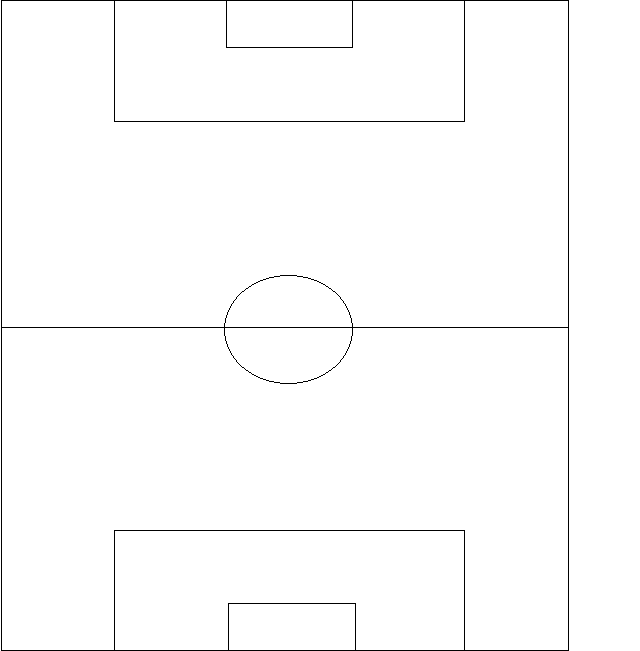 Uwagi : Uwagi : PRZEBIEG WYNIKUPRZEBIEG WYNIKUPRZEBIEG WYNIKUPRZEBIEG WYNIKUPRZEBIEG WYNIKU1Uwagi : Uwagi : MINGOLGOLNAZWISKONAZWISKO2Uwagi : Uwagi : 3Uwagi : Uwagi : 4Uwagi : Uwagi : 5Uwagi : Uwagi : 6Uwagi : Uwagi : 7Uwagi : Uwagi : 8Uwagi : Uwagi : 9Uwagi : Uwagi : 10ZawodnicyZawodnicyZMIANYZMIANYZMIANYZMIANYZMIANY111MINZESPÓŁSchodziSchodziWchodzi122133144155166177188199201021112212Uwagi :Uwagi :13KARTKIKARTKIKARTKIKARTKIKARTKIUwagi :Uwagi :14MINZESPÓŁNRNRZółte /czerUwagi :Uwagi :15Uwagi :Uwagi :16Uwagi :Uwagi :17Uwagi :Uwagi :18Uwagi :Uwagi :19Uwagi :Uwagi :20Uwagi :Uwagi :21Uwagi :Uwagi :22Uwagi                       OFENSYWAUwagiOGÓLNIEUwagiOBRONAUwagiPOMOCUwagiATAKUwagiWNIOSKIUwagi                    DEFENSYWAUwagiOGÓLNIEUwagiOBRONAUwagiPOMOCUwagiATAKUwagiWNIOSKIZMIANY TAKTYCZNEZMIANY TAKTYCZNEZMIANY TAKTYCZNEZMIANY TAKTYCZNEZMIANY TAKTYCZNEWYJAŚNIENIE RÓŻNICWYJAŚNIENIE RÓŻNICWYJAŚNIENIE RÓŻNICWYJAŚNIENIE RÓŻNICWYJAŚNIENIE RÓŻNICSTAŁE FRAGMENTY GRY DLASTAŁE FRAGMENTY GRY DLASTAŁE FRAGMENTY GRY DLASTAŁE FRAGMENTY GRY DLASTAŁE FRAGMENTY GRY DLASTAŁE FRAGMENTY GRY DLASTAŁE FRAGMENTY GRY DLA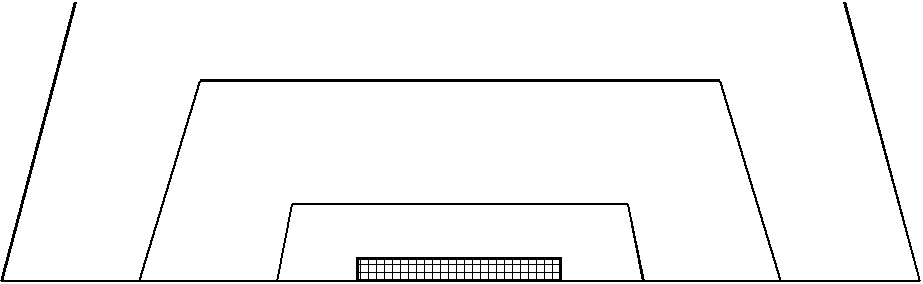 RZUT ROŻNY DLARZUT ROŻNY DLARZUT ROŻNY DLARZUT ROŻNY DLARZUT WOLNY DLARZUT WOLNY DLARZUT WOLNY DLARZUT WOLNY DLA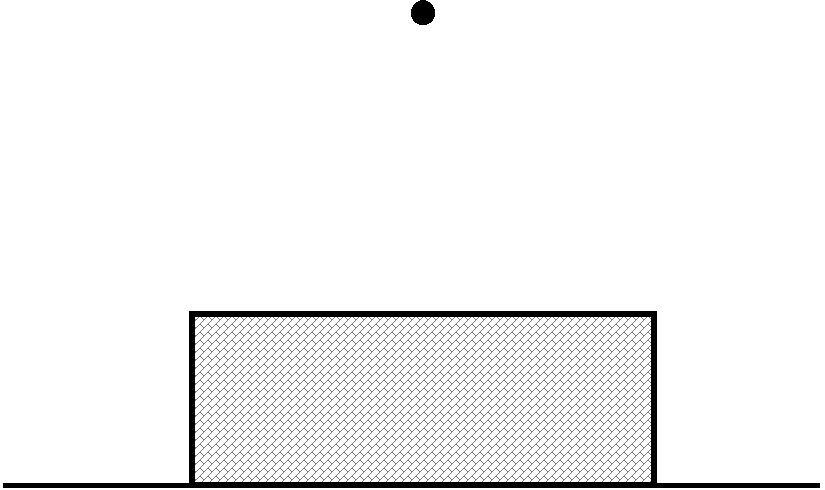 RZUT KARNY DLARZUT KARNY DLARZUTY Z AUTU DLARZUTY Z AUTU DLASTAŁE FRAGMENTY GRY PRZECIWKOSTAŁE FRAGMENTY GRY PRZECIWKOSTAŁE FRAGMENTY GRY PRZECIWKOSTAŁE FRAGMENTY GRY PRZECIWKO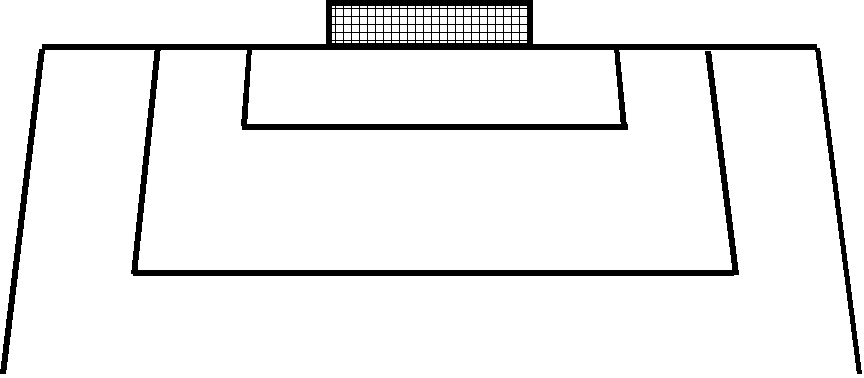 RZUT ROŻNY PRZECIWKORZUT ROŻNY PRZECIWKORZUT WOLNY PRZECIWKORZUT WOLNY PRZECIWKO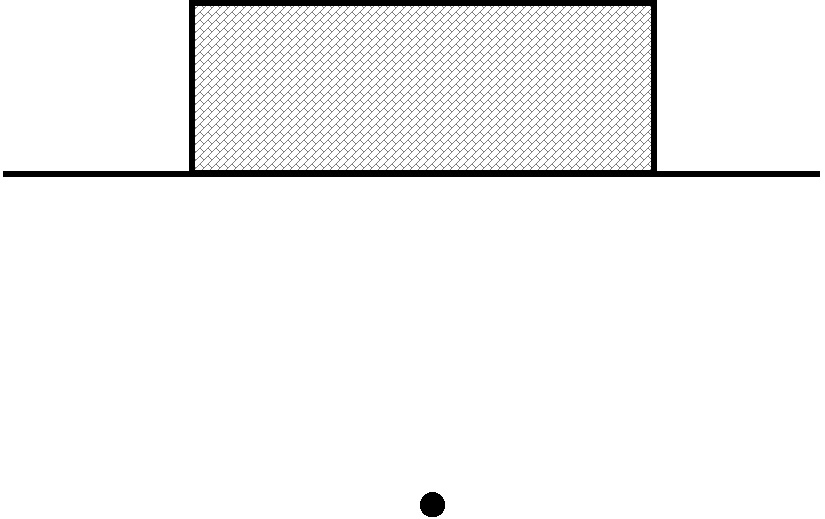 RZUT KARNY PRZECIWKORZUT Z AUTU PRZECIWKOBRAMKIBRAMKIBRAMKIBRAMKIDLAPRZECIWKODLAPRZECIWKODLAPRZECIWKOCHARAKTERYSYKA POSZCZEGÓLNYCH GRACZYCHARAKTERYSYKA POSZCZEGÓLNYCH GRACZYCHARAKTERYSYKA POSZCZEGÓLNYCH GRACZYCHARAKTERYSYKA POSZCZEGÓLNYCH GRACZYCHARAKTERYSYKA POSZCZEGÓLNYCH GRACZYCHARAKTERYSYKA POSZCZEGÓLNYCH GRACZYCHARAKTERYSYKA POSZCZEGÓLNYCH GRACZYCHARAKTERYSYKA POSZCZEGÓLNYCH GRACZYCHARAKTERYSYKA POSZCZEGÓLNYCH GRACZYCHARAKTERYSYKA POSZCZEGÓLNYCH GRACZYNAZWISKO:IMIĘ:DATA UR:Klub:POZYCJA:NAZWISKO:IMIĘ:DATA UR:Klub:POZYCJA:NAZWISKO:IMIĘ:DATA UR:Klub:POZYCJA:NAZWISKO:IMIĘ:DATA UR:Klub:POZYCJA:NAZWISKO:IMIĘ:DATA UR:Klub:POZYCJA:NAZWISKO:IMIĘ:DATA UR:Klub:POZYCJA:NAZWISKO:IMIĘ:DATA UR:Klub:POZYCJA:NAZWISKO:IMIĘ:DATA UR:Klub:POZYCJA:NAZWISKO:IMIĘ:DATA UR:Klub:POZYCJA:NAZWISKO:IMIĘ:DATA UR:Klub:POZYCJA:NAZWISKO:IMIĘ:DATA UR:Klub:POZYCJANAZWISKO:IMIĘ:DATA UR:Klub:POZYCJANAZWISKO:IMIĘ:DATA UR:Klub:POZYCJANAZWISKO:IMIĘ:DATA UR:Klub:POZYCJANAZWISKO:IMIĘ:DATA UR:Klub:POZYCJANAZWISKO:IMIĘ:DATA UR:Klub:POZYCJANAZWISKO:IMIĘ:DATA UR:Klub:POZYCJANAZWISKO:IMIĘ:DATA UR:Klub:POZYCJANAZWISKO:IMIĘ:DATA UR:Klub:POZYCJANAZWISKO:IMIĘ:DATA UR:Klub:POZYCJACHARAKTERYSYKA POSZCZEGÓLNYCH GRACZYCHARAKTERYSYKA POSZCZEGÓLNYCH GRACZYCHARAKTERYSYKA POSZCZEGÓLNYCH GRACZYCHARAKTERYSYKA POSZCZEGÓLNYCH GRACZYCHARAKTERYSYKA POSZCZEGÓLNYCH GRACZYCHARAKTERYSYKA POSZCZEGÓLNYCH GRACZYCHARAKTERYSYKA POSZCZEGÓLNYCH GRACZYCHARAKTERYSYKA POSZCZEGÓLNYCH GRACZYCHARAKTERYSYKA POSZCZEGÓLNYCH GRACZYCHARAKTERYSYKA POSZCZEGÓLNYCH GRACZYNAZWISKO:IMIĘ:DATA UR:Klub:POZYCJANAZWISKO:IMIĘ:DATA UR:Klub:POZYCJANAZWISKO:IMIĘ:DATA UR:Klub:POZYCJANAZWISKO:IMIĘ:DATA UR:Klub:POZYCJANAZWISKO:IMIĘ:DATA UR:Klub:POZYCJANAZWISKO:IMIĘ:DATA UR:Klub:POZYCJANAZWISKO:IMIĘ:DATA UR:Klub:POZYCJANAZWISKO:IMIĘ:DATA UR:Klub:POZYCJANAZWISKO:IMIĘ:DATA UR:Klub:POZYCJANAZWISKO:IMIĘ:DATA UR:Klub:POZYCJANAZWISKO:IMIĘ:DATA UR:Klub:POZYCJANAZWISKO:IMIĘ:DATA UR:Klub:POZYCJANAZWISKO:IMIĘ:DATA UR:Klub:POZYCJANAZWISKO:IMIĘ:DATA UR:Klub:POZYCJANAZWISKO:IMIĘ:DATA UR:Klub:POZYCJANAZWISKO:IMIĘ:DATA UR:Klub:POZYCJANAZWISKO:IMIĘ:DATA UR:Klub:POZYCJANAZWISKO:IMIĘ:DATA UR:Klub:POZYCJANAZWISKO:IMIĘ:DATA UR:Klub:POZYCJANAZWISKO:IMIĘ:DATA UR:Klub:POZYCJAWNIOSKIWNIOSKITECHNICZNEFIZYCZNETAKTYCZNEPSYCHICZNEANALIZA MOCNYCH I SŁABYCH STRONANALIZA BRAMEKUwagiANALIZA STAŁEGO FRAGMENTU GRY (nr …)UwagiANALIZA TAKTYKI ZESPOŁU (nr ….)Uwagi